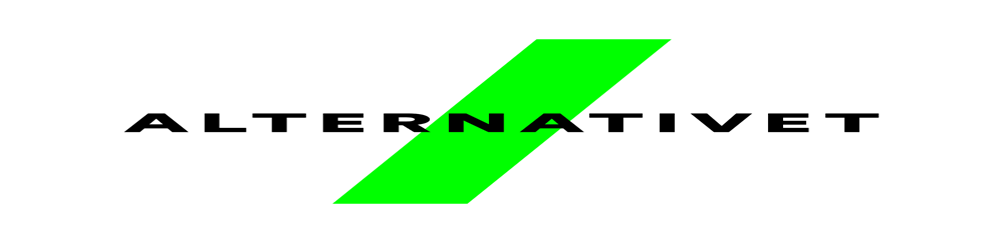 Greve-Solrød Lokalforening__________________________________________________________Referat af konstituerende bestyrelsesmøde 24. april 2018Mødet blev holdt på Tune Bygade 15, kl. 18 – 21._______________________________________________________________________________Tilstede: Lars Egholm Fischmann (LEF), Claus Jansson (CJ), Dan Lundstedt (DL), Jens Thorsen (JT), Hans Ole Sørensen (HOS), Janni Pippilotta Olsson Kreikenbohm (JPOK), Mariann Hansen (MH)Fraværende: IngenReferent: MHDagsorden:Valg af dirigentGodkendelse af dagsordenKonstituering af bestyrelseHvordan opererer lokalforeningen fremadrettetFrekvens for bestyrelsesmøder og arrangementerBestyrelsesansvarsområder – hvem gør hvad. Oplæg fra JPOK og input fra LEF er modtagetHvordan opererer Greve og Solrød ifht hinanden. Samaktiviteter og separataktiviteterEvt. udestående overdragelser fra afgående forperson Lonnie Busted og afgående kasserer Camilla Julia OlsenDiverseAd 1)     CJ blev valgt til dirigentAd 2)     Dagsorden godkendtAd 4b)    	Vi valgte at bytte om i dagsordenen, så opgaver blev fordelt før titler og timing for møder. Områderne blev gennemgået på baggrund af JPOKs på forhånd udsendt oplæg og fordelt således:Regnskab og økonomi. Tovholder: MH. CJ bistår med teknisk sparring efter behov og er back up.  Action: JT står for at få overført bankkonto fra Camilla Olsen til den nye bestyrelse.Dagsordener og referater. Tovholder: MH. DL er back up og sørger for at få/vise MH, hvordan materialet kommer på de relevante digitale platforme.Kommuneansvarlig Solrød. HOS vil gerne holde sig informeret/til på, hvad der foregår i Solrød og skrive/bidrage til læserbreve mm. Om vi skal have tilsvarende fra Greve finder vi ud af senere efter behov og lyst.Området Lokalkreds Greve-Solrøds overordnede kontakt og kommunikationsansvarlige. Emnet tages op på senere møde, om hvorvidt det er en opgave, der er behov for.Netadminstration og internetsider. Tovholder: DL. Back up er JPOK.Ansvarlig for politiske parti arrangementer. Tages løbende. CJ tager teten på første politiske parti arrangement.Googledrev-administrator. Tovholder: JPOK, som har god erfaring med systemet og introducerer de øvrige medlemmer på et relevant tidspunkt. Back up er DL.Ad 3)   Bestyrelsen konstituerede sig som følger:Forperson: Janni Pippilotta Olsson KreikenbohmNæstforperson: Jens ThorsenKasserer: Mariann HansenBestyrelsesmedlemmer: Dan Lundstedt, Lars Egholm FischmannSuppleanter: Hans-Ole Sørensen, Claus JanssonAd 4a)Følgende mødefrekvenser blev aftalt som udgangspunkt. Frekvenserne kan tilpasses efter behov.Aktivitetsmøder (i princippet uden bestyrelsesadministration): 1 gang hver 2. måned. 1. gang 27. maj kl. 10 til ca. 15.30 hos JPOK, Tjørnelyparken 32, GreveClaus medbringer oplæg på førstkommende arrangement. Lars medbringer oplæg som beskrevet i pkt. 4.c.Bestyrelsesmøder: 1 gang hver 2. måned 1. møde: mandag den 4.6. kl. 18-20.30. Sted aftales den 27.5.Derefter altid den 2. mandag i måneden i lige måneder. Således er de næste gange 13.8., 8.10. og 10.12. Tidspunkter aftales løbende.Ad 4c) Første aktivitetsmøde (27.5.) vil dreje sig om, hvordan vi politisk arbejder på strategisk, taktisk og operationelt niveau. LEF medbringer oplæg.Ad 4d)CJ kontakter Lonnie Busted for at høre, om der er noget, vi skal have ifht passwords, kontaktpersoner etc.JT kontakter Camilla Julia Olsen for overdragelse af bank.Ad 5)     Ingenting under diverse			